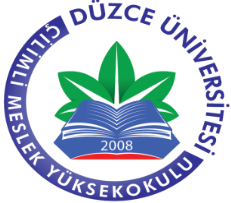 T.C.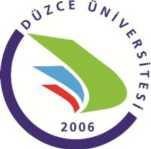 DÜZCE ÜNİVERSİTESİÇİLİMLİ MESLEK YÜKSEKOKULU                        AZAMİ SÜRE SONU EK SINAVI BAŞVURU FORMU       Düzce Üniversitesi Ön Lisans Eğitim―Öğretim ve Sınav Yönetmeliği’nin ilgili maddeleri doğrultusunda aşağıda belirttiğim ders/derslerden Azami Süre Sonu Ek Sınavı’na katılmak istiyorum.     Gereğini saygılarımla arz ederim.Adres: 	Çilimli Meslek YüksekokuluUlucami Mah. 81750 Çilimli – DÜZCESınav Talebinde Bulunduğum Ders/ Derslerin : Öğrenci Adı Soyadı                                                                                                                        İMZA                                                                                                                                        …………………                                                                                                                                                   ……...                                                                                                                                           ………./………./2018Sınav Talebinde Bulunduğum Ders/ Derslerin :	Öğrenci Adı Soyadı                                                                                                                        İMZA                                                                                                                                        …………………                                                                                                                                                   ……...                                                                                                                                           ………./………./2018Katılacağı SınavAzami Süre Sonu EK-1 SınavıAzami Süre Sonu EK-2 SınavıÖğrenci NoT. C. Kimlik NoAdı SoyadıBölümü/ProgramıÖğretim TürüCep Telefon NoAdresTarihİmzaSıraNoDersinKoduDersin AdıDersi Aldığı En Son ÖğretimElemanı1234567891011121314151617181920SıraNoDersinKoduDersin AdıDersi Aldığı En Son ÖğretimElemanı2122232425262728293031323334353637383940